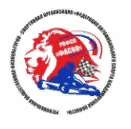 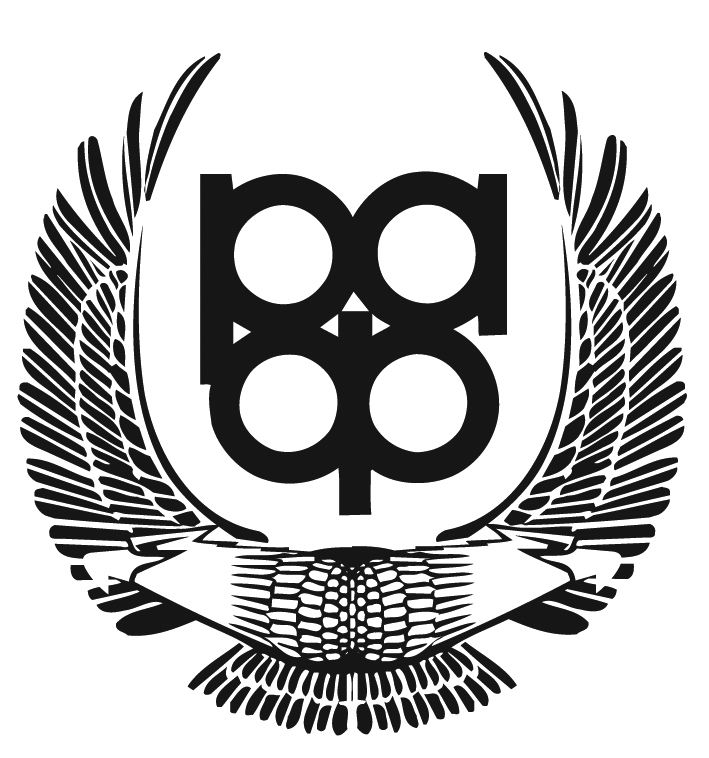 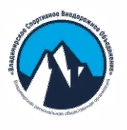 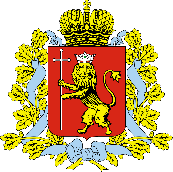 МИНИСТЕРСТВО ФИЗИЧЕСКОЙ КУЛЬТУРЫ И СПОРТА ВЛАДИМИРСКОЙ ОБЛАСТИРЕГИОНАЛЬНАЯ ОБЩЕСТВЕННАЯ ФИЗКУЛЬТУРНО-СПОРТИВНАЯ ОРГАНИЗАЦИЯ «ФЕДЕРАЦИЯ АВТОМОБИЛЬНОГО СПОРТА ВЛАДИМИРСКОЙ ОБЛАСТИ»ВЛАДИМИРСКАЯ РЕГИОНАЛЬНАЯ ОБЩЕСТВЕННАЯ ОРГАНИЗАЦИЯ «ВЛАДИМИРСКОЕ СПОРТИВНОЕ ВНЕДОРОЖНОЕ ОБЪЕДИНЕНИЕ»ПОЛОЖЕНИЕ О ПРОВЕДЕНИИ КУБКА ВЛАДИМИРСКОЙ ОБЛАСТИ ПО АВТОМОБИЛЬНОМУ СПОРТУ (ДЖИП-ТРИАЛ)Владимирская область2023 год1. ОБЩИЕ ПОЛОЖЕНИЯКубок Владимирской области по автомобильному спорту (джип-триал) (далее – соревнования) проводится в соответствии с календарным планом официальных физкультурных мероприятий и спортивных мероприятий Владимирской области на 2023 год.Цели и задачи соревнований: - пропаганда здорового образа жизни;- популяризация автомобильного спорта;- развитие автомобильного спорта во Владимирской области;- развитие технических видов спорта;- определение победителей и призеров соревнований.Требования настоящего Положения детализируются Регламентом конкретных спортивных соревнований, который не может ему противоречить. Изменения и/или дополнения к дополнительному Регламенту могут быть представлены только в виде пронумерованных и датированных бюллетеней, издаваемых Организатором.Настоящее Положение является основанием для командирования спортсменов, тренеров, спортивных судей и иных специалистов на соревнования.2. ОРГАНИЗАТОРЫ СПОРТИВНОГО СОРЕВНОВАНИЯОбщее руководство проведением соревнований осуществляет Министерство физической культуры и спорта Владимирской области.Непосредственное проведение соревнований возлагается на РОФСО «Федерация автомобильного спорта Владимирской области» и организационный комитет соревнований.Председатель Оргкомитета – Беспалов Дмитрий Алексеевич.Члены Оргкомитета:- Левин Андрей Александрович;- Семенов Кирилл Николаевич.Контроль за проведением соревнований возлагается на ГАУ ВО «Центр спортивной подготовки».3. ОБЩИЕ СВЕДЕНИЯ О СПОРТИВНОМ СОРЕВНОВАНИИСоревнование проводится 29 июля 2023.Соревнование проводятся в спортивных дисциплинах (в соответствии с ВРВС):- джип-триал «Д1» (1660891811Л);- джип-триал «Д2» (1660901811Л);- джип-триал «Д3» (1660911811Л).Дополнительная соревновательная категория (отдельный зачет):- категория «Open».Соревнование проводится на закрытой с искусственными и/или естественными препятствиями трассе, расположенной на сильно пересеченной местности и разделённой на зачетные секции.Соревновательная программа джип-триала состоит из 6 зачетных секций. Правила прохождения которых доводятся до участников на брифинге.4. ТРЕБОВАНИЯ К УЧАСТНИКАМ И УСЛОВИЯ ИХ ДОПУСКАРаспределение Участников по зачетным категориям (личный зачет): 1) Д1 - Серийно выпускаемые легковые автомобили с колесной формулой 4х4, имеющие как минимум два места для сидения.Резка арок, лифт кузова или подвески запрещены.Любые конструктивные изменения запрещены за исключением установкиблокировки заднего либо переднего дифференциала любого принципа действия.Допускается установка колес отличающегося от рекомендованного производителя диаметра, если это не влечет за собой другие изменения в конструкции автомобиля. Отсутствие штатных бамперов не допускается, силовой обвес запрещен.Все элементы кузова должны быть на штатных местах.Если на автомобиле присутствует две блокировки, то одна из них отключается и пломбируется, если это сделать невозможно ввиду технических причин, то автомобиль переводится в высшую категорию.Резина XT запрещена.Рекомендован каркас безопасности.2) Д2 - Серийно выпускаемые легковые автомобили с колесной формулой 4х4,имеющие как минимум два места для сидения.Кузов и рама. Целостность несущих элементов кузова и рамы (при ее наличии) должна быть соблюдена. Резка арок разрешена.Лифт кузова или подвески разрешены, но не более чем на 2 дюйма (50мм).Шины. Внешний диаметр которых при измерении не превышает 838 мм (33 дюймов). Шины низкого давления запрещены.Запрещено изменение принципа действия подвески в целом и ее элементов в частности (рессоры-рессоры, пружины-пружины) и изменения точек креплений элементов подвески, возможна установка сдвоенных амортизаторов на переднюю и заднюю ось автомобиля.Разрешается установка передней и задней межколесной блокировки.Разрешено использовать А-образный рычаг.Каркас безопасности обязателен.3) Д3 - Любой полноприводный автомобиль. Кузов без ограничений. Шины без ограничений.Подвеска – без ограничений, за исключением активной подвески, позволяющей изменять дорожный просвет и положение кузова относительно горизонта принудительным или автоматическим путем. Рулевое управление — без ограничений, за исключением полно-управляемых конструкций, в том числе с шарнирно соединённой рамой. Каркас безопасности обязателен.4) Дополнительная категория:Open – Автомобили, не отвечающие техническим требованиям категорий Д1, Д2, Д3.Заявителями являются пилоты, заявившиеся для участия в соревновании (Для категорий Д1, Д2, Д3 обязательно наличие лицензии водителя РАФ не ниже категории «Е»). Заявителями так же могу быть юридические и физические лица, обладающие действующими лицензиями Заявителя, выданными РАФ. Для категории «Открытая» наличие либо лицензии, либо страхование жизни, для занятий автоспортом является рекомендуемым.Изменение состава экипажа на протяжении соревнования не допускается.По результатам технической инспекции, если автомобиль не соответствует заявленной категории, экипаж может быть переведен в другую зачетную категорию.Экипажи обязаны иметь мобильные сотовые или спутниковые телефоны, обеспечивать их доступность в пределах зоны покрытия оператора связи, незамедлительно сообщать важную информацию официальным лицам соревнования, отвечать на звонки официальных лиц.Эвакуация экипажа производится до твердых грунтов, либо максимально до стоянки базового лагеряВозможна эвакуация техники на коммерческой основе сторонними организациями – до ближайшего населенного пункта Экипаж в категориях может состоять не более чем из двух человек. Все члены экипажа, обязаны иметь и применять шлемы безопасности.С целью доведения до участников важной информации, касающейся хода проведения соревнования, Организатор проводит предстартовый брифинг. Каждый экипаж должен быть представлен на брифинге как минимум одним человеком.Экипаж может быть задержан официальными лицами на старте для устранения недостатков транспортного средства.5. ПОДАЧА ЗАЯВОК НА УЧАСТИЕПодача заявок на участие в соревнованиях осуществляется через электронную форму на сайте: http://vsoa.ru/registraciya-na-kvo-dzhip-trialu-2023/6. УСЛОВИЯ ПОДВЕДЕНИЯ ИТОГОВПодведение итогов осуществляется в соответствии с правилами вида спорта «автомобильный спорт», утвержденными приказом Минспорта России от 19.12.2018 № 1053 (в редакции от 04.02.2019 № 69).Результаты соревнований будут опубликованы на официальных табло.По итогам соревнований будут составлены следующие классификации:- классификация в зачете «Д1»; - классификация в зачете «Д2»;- классификация в зачете «Д3»;Дополнительный зачет:- классификация в зачете «Open».Контроль выполнения задания на гонку и соблюдения правил производится:- официальными лицами Соревнования;Суммарное контрольное время (норма времени) на преодоление трассы по категориям определяется Руководителем гонки с обязательным доведением на.На старте и финише СУ экипаж обязан находиться на борту автомобиля в полном составе и выполнить требования безопасности согласно Техническим Требованиям, в части применения ремней безопасности и защитных шлемов.7. НАГРАЖДЕНИЕ ПОБЕДИТЕЛЕЙ И ПРИЗЕРОВЭкипажи, занявшие 1-3 места в каждом из объявленных зачетов награждаются кубками, медалями и грамотами.Все участники соревнования получают сувенирную продукцию или памятный приз.8. ФИНАНСИРОВАНИЕМинистерство физической культуры и спорта Владимирской области и ГАУ ВО «Центр спортивной подготовки» несут расходы, связанные с организацией и проведением соревнований – в пределах средств, предусмотренных на развитие данного вида спорта в 2023 году.Командировочные расходы по участию в соревнованиях (проезд, питание, размещение) несут командирующие организации или сами участники.9. ОБЕСПЕЧЕНИЕ БЕЗОПАСНОСТИ УЧАСТНИКОВ И ЗРИТЕЛЕЙ, МЕДИЦИНСКОЕ ОБЕСПЕЧЕНИЕ, СТРАХОВАНИЕ УЧАСТНИКОВ, АНТИДОПИНГОВОЕ ОБЕСПЕЧЕНИЕ СПОРТИВНЫХ СОРЕВНОВАНИЙВ целях обеспечения безопасности участников и зрителей соревнований проводятся только на спортивных сооружениях, принятых к эксплуатации государственными комиссиями и при условии наличия актов технологического обследования, готовности спортивного сооружения к проведению мероприятий в соответствии с:- «Рекомендациями Госкомспорта по обеспечению безопасности и профилактики травматизма при занятиях физической культурой и спортом от 01.04.1993 №44,- Правилами обеспечения безопасности при проведении официальных спортивных соревнований, утвержденными постановлением Правительства РФ от 18.04.2014 № 353,- Правилами вида спорта «автомобильный спорт», утвержденными приказом Минспорта России от 19.12.2018 № 1053 (в редакции от 04.02.2019 № 69);- Регламентом по организации и проведению официальных физкультурных и спортивных мероприятий на территории Российской Федерации в условиях сохранения рисков распространения COVID-19, разработанным на основании постановления Главного государственного санитарного врача Российской Федерации от 22.05.2020 № 15 «Об утверждении санитарно-эпидемиологических правил СП 3.1.3597-20 «Профилактика новой коронавирусной инфекции (COVID-19)» и утвержденным Министром спорта Российской Федерации и Главным государственным санитарным врачом Российской Федерации 31.07.2020, с учетом дополнений и изменений в Регламент.Участие в спортивных соревнованиях осуществляется только при наличии оригинала полиса страхования жизни и здоровья от несчастных случаев, который представляется в комиссию по допуску участников на каждого участника спортивных соревнований. Страхование участников спортивных соревнований производится за счет бюджетных и внебюджетных средств командирующей организации в соответствии с законодательством Российской Федерации.Оказание скорой медицинской помощи осуществляется в соответствии с приказом Министерства здравоохранения РФ от 23 октября 2020 г. № 1144н «Об утверждении порядка организации оказания медицинской помощи лицам, занимающимся физической культурой и спортом (в том числе при подготовке и проведении физкультурных мероприятий и спортивных мероприятий), включая порядок медицинского осмотра лиц, желающих пройти спортивную подготовку, заниматься физической культурой и спортом в организациях и (или) выполнить нормативы испытаний (тестов) Всероссийского физкультурно-спортивного комплекса «Готов к труду и обороне» (ГТО)» и форм медицинских заключений о допуске к участию в физкультурных и спортивных мероприятиях».Основанием для допуска спортсмена к спортивным соревнованиям по медицинским заключениям является заявка на участие в спортивных соревнованиях с отметкой «Допущен» напротив каждой фамилии спортсмена, заверенная подписью врача по спортивной медицине и его личной печатью. Заявка на участие в спортивных соревнованиях подписывается врачом по спортивной медицине с расшифровкой фамилии, имени, отчества (при наличии) и заверяется печатью медицинской организации, имеющей лицензию на осуществление медицинской деятельности, предусматривающей работы (услуги) по лечебной физкультуре и спортивной медицине.Антидопинговое обеспечение спортивных соревнований в Российской Федерации осуществляется в соответствии с Общероссийскими антидопинговыми правилами, утвержденными приказом Минспорта России от 9 августа 2016 г. № 947.10. ТРЕБОВАНИЯ О ПРЕДОТВРАЩЕНИИ ПРОТИВОПРАВНОГО ВЛИЯНИЯНА РЕЗУЛЬТАТЫ ОФИЦИАЛЬНЫХ СПОРТИВНЫХ СОРЕВНОВАНИЙ (МАНИПУЛИРОВАНИЕ ОФИЦИАЛЬНЫМИ СПОРТИВНЫМИ СОРЕВНОВАНИЯМИ) И БОРЬБА С НИМПротивоправным влиянием на результат официального спортивного соревнования признается совершение в целях достижения заранее определенного результата или исхода этого соревнования хотя бы одного из следующих деяний:- подкуп спортсменов, спортивных судей, тренеров, руководителей спортивных команд, других участников или организаторов официального спортивного соревнования (в том числе их работников), принуждение или склонение указанных лиц к оказанию такого влияния или совершение этих действий по предварительному сговору с указанными лицами;- получение спортсменами, спортивными судьями, тренерами, руководителями спортивных команд, другими участниками или организаторами официального спортивного соревнования (в том числе их работниками) денег, ценных бумаг, иного имущества, пользование указанными лицами услугами имущественного характера, извлечение ими других выгод и преимуществ или их предварительный сговор.Противоправное влияние на результаты официальных спортивных соревнований не допускается.Предотвращение противоправного влияния на результаты официальных спортивных соревнований и борьба с ним осуществляются в соответствии с Федеральным законом и иными нормативными правовыми актами Российской Федерации.Меры по предотвращению противоправного влияния на результаты официальных спортивных соревнований и борьбе с ним включают в себя:- установление ответственности за противоправное влияние на результаты официальных спортивных соревнований;- применение спортивными федерациями санкций к спортсменам (в том числе спортивной дисквалификации спортсменов), спортивным судьям, тренерам, руководителям спортивных команд и другим участникам официальных спортивных соревнований за противоправное влияние на результаты этих соревнований;- установление запрета на участие в азартных играх в букмекерских конторах и тотализаторах путем заключения пари на официальные спортивные соревнования, а также применение спортивными федерациями санкций (в том числе спортивной дисквалификации спортсменов) за нарушение этого запрета.«УТВЕРЖДАЮ»Председатель Совета Региональной общественной физкультурно-спортивной организации «Федерация автомобильного спорта Владимирской области»______________________ М.И. Данилова «____» _____________ 2023 г.«УТВЕРЖДАЮ»Министр физической культуры и спортаВладимирской области_________________ А.Н. Сипач«____» _____________ 2023 г.«СОГЛАСОВАНО»Директор Владимирской региональной общественной организации «Владимирской спортивное внедорожное объединение»_________________ К.Н. Семенов «____» _____________ 2023 г.«УТВЕРЖДАЮ»ГлаваГородской администрации города Владимира_________________ Д.В. Наумов«____» _____________ 2023 г.